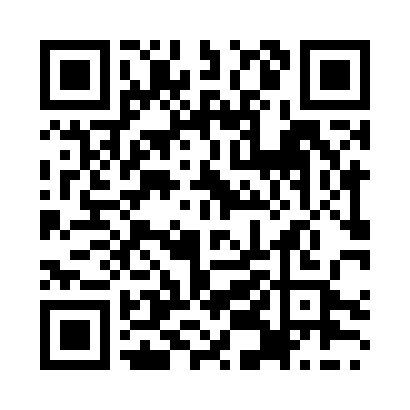 Prayer times for Zuna, NetherlandsMon 1 Jul 2024 - Wed 31 Jul 2024High Latitude Method: Angle Based RulePrayer Calculation Method: Muslim World LeagueAsar Calculation Method: HanafiPrayer times provided by https://www.salahtimes.comDateDayFajrSunriseDhuhrAsrMaghribIsha1Mon3:055:171:387:169:5912:032Tue3:065:181:387:169:5812:033Wed3:065:181:387:169:5812:034Thu3:075:191:397:169:5812:035Fri3:075:201:397:159:5712:036Sat3:085:211:397:159:5612:027Sun3:085:221:397:159:5612:028Mon3:095:231:397:159:5512:029Tue3:095:241:397:149:5412:0210Wed3:105:251:397:149:5312:0111Thu3:105:261:407:149:5312:0112Fri3:115:271:407:139:5212:0113Sat3:115:281:407:139:5112:0014Sun3:125:301:407:129:5012:0015Mon3:125:311:407:129:4912:0016Tue3:135:321:407:119:4811:5917Wed3:135:331:407:119:4611:5918Thu3:145:351:407:109:4511:5819Fri3:145:361:407:099:4411:5820Sat3:155:371:407:099:4311:5721Sun3:165:391:407:089:4111:5722Mon3:165:401:407:079:4011:5623Tue3:175:421:417:069:3911:5624Wed3:175:431:417:069:3711:5525Thu3:185:451:417:059:3611:5426Fri3:195:461:417:049:3411:5427Sat3:195:471:417:039:3311:5328Sun3:205:491:417:029:3111:5229Mon3:205:511:407:019:3011:5230Tue3:215:521:407:009:2811:5131Wed3:215:541:406:599:2611:50